МБОУ « Белозерьевская средняя общеобразовательная школа»ОТКРЫТЫЙ УРОК ПО ХИМИИ С ИСПОЛЬЗОВАНИЕМ 
ТЕХНОЛОГИИ РАЗВИВАЮЩЕГО ОБУЧЕНИЯТема: «Однородные и неоднородные смеси. 
Разделение смеси песка и соли» (8 класс)Составитель: учитель биологии и химииАберхаева А. А.2019г.Тема: «Однородные и неоднородные смеси. 
Разделение смеси песка и соли» (8 класс)Цель урока:Конкретизировать понятие растворимое и нерастворимое вещество.Совершенствовать навыки работы с лабораторным оборудованием. Освоить простейшие способы очистки веществ: фильтрование и выпаривание.Сформировать понятие разделения смесей веществ разных по растворимости.Задачи:Проверить (для корректировки дальнейшего движения) насколько ученики владеют понятием силы «сцепления» (притяжения) между молекулами внутри самого вещества и между молекулами вещества и молекулами воды.Поставить задачи дальнейшего исследования – как разделить смеси веществ?Закрепить навыки лабораторного исследования.Смоделировать молекулярную схему разделения смеси песка и соли.Выявить схожесть процессов для других смесей.Применить ранее выстроенное понятие для дальнейшего изучения механизма процесса растворения, т.е. о роли воды в процессе растворения.Формы работы:Фронтальная беседа.Групповая работа.Лабораторная работа.Метод: проектная задачаСпособ решения задачи: моделирование процессаЭтапы урока:ВведениеДемонстрация: Опыт № 1: Растворение перманганата калия («марганцовки»). Опыт № 2: Растворение поваренной соли.Происходит фронтальная беседа о процессе равномерного перераспределения частиц растворяемого вещества между молекулами воды.Учащиеся воспроизводят молекулярную схему: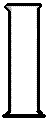 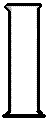 Постановка проблемыУчащиеся задумываются, предлагают свои ответы, но к единому мнению не приходят. Таким образом, этот вопрос становится предметом обсуждения на этом уроке.Демонстрация: На демонстрационном столе в склянках находятся: поваренная соль, йод, мел, вода, спирт, речной песок.Задание группам: Распределите вещества по силам «сцепления» на две группы – прочные и слабые. Каким опытом можно подтвердить правильность ваших действий? (2 минуты).Представитель одной из групп расставляет вещества по выше названным группам с комментариями. Идёт обсуждение.Задание группам: Распределите вещества по растворимости  в воде.Представитель одной из групп расставляет вещества по вышеназванным группам с комментариями. Идёт обсуждение.Демонстрация: Ученик (по желанию) последовательно добавляет воду к поваренной соли, йоду, мелу, спирта, речному песку и перемешивает стеклянной палочкой.Группами формулируется вывод: когда вещество хорошо растворимо в воде, то силы притяжения между молекулами вещества и молекулами воды велики.На доске и в ученических тетрадях оформляется обобщающая схема:Разделение смеси растворимого и нерастворимого вещества.Очистка вещества от растворимой примеси.Проектная задачаПомоги друзьям!Однажды Незнайка и Знайка пошли с друзьями в поход. Наловили рыбу, развели костёр и собрались варить уху. Но Незнайка оказался таким неловким, что опрокинул баночку с солью на речной песок.- Ничего страшного! – воскликнул Знайка. – Беда легко поправима! Нам для этого нужно взять только …Что сказал Знайка? Каков план действий? Учащиеся продолжают работать в группах1 этап – планирование работыСоставьте план очистки соли от речного песка.Желательные  ответы групп:Растворить смесь в воде.Тщательно перемешать.Профильтровать.Выпарить соль.Обсуждение плана, корректировка. Подготовка к лабораторной работе.2 этап - экспериментальныйВыполнение лабораторной работы группами по разделению смеси речного песка и соли.Проговорить последовательность выполнения опытов и технику безопасности.3 этап: - моделирование по итогам лабораторной работыЗадание группам: Смоделируйте те процессы, которые происходили с веществами при выполнении вами лабораторной работы в виде молекулярной схемы.Группам предоставляется схема-шаблон переходов: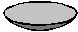 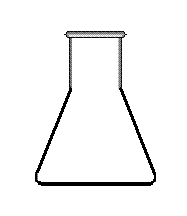 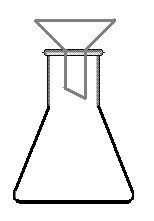 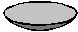 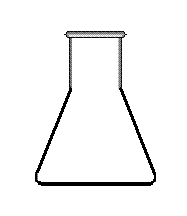 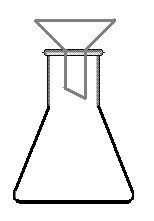 Идёт работа в группах по моделированию – 15 минут.4 этап – презентация работПлакаты с молекулярными схемами («проекты») вывешиваются на доску на общее обозрение. Разбираются неточности, оцениваются.Пример правильного варианта:РефлексиДомашнее задание: Обсудите с родителями проблемы загрязнения водных водоёмов, приведите возможные способы очистки воды от загрязнителей различной природы.Рекомендуемая литература для педагоговАспекты модернизации российской школы: научно-методические рекомендации к широкомасштабному эксперименту по обновлению содержания и структуры общего среднего образования. – М.: ГУ ВШЭ, 2001.-164с.Воронцов А.Б. Проектная задача как «инструмент» мониторинга способов действия школьников в нестандартной ситуации учения / Рабочие материалы семинара «Мониторинг и внутришкольное управление образовательным процессом в школе в условиях сетевого взаимодействия» (Москва, 8–13 января 2007 года).Лосев А.Ф. Введение в общую теорию языковых моделей. – М., 1968.Салмина Н.Г. Знак и символ в обучении. – М., 1988.Высоцкая Е.В. Введение в химию. Экспериментальный курс концентрированного обучения.Воронцов А.Б. Педагогическая технология контроля и оценки учебной деятельности. – М.: Издатель РассказовЪ, 2002. – 303 с.Воронцов А.Б., Чудинова Е.В. Психолого-педагогические основы развивающего обучения. – М., АПКиПРО, 2003. – 320 с.Поливанова К.Н. Психология возрастных кризисов. – М.: Академия, 2000. –184 с.Эпиграф:«Вследствие мельчайших размеров атомы невидимы 
и материально неделимы. Они бесконечны по числу, 
разнообразны по форме и находятся в вечном движении»Учитель:Эта гипотеза об атомном строении веществ была высказана Демокритом – величайшим представителем древнегреческой философии. Он жил около 460–370 гг. до н.э., много путешествовал по странам Востока, внимательно наблюдал и осмысливал явления природы, занимался наукой и искусством. Его атомистическая гипотеза с небольшими изменениями может служить основой для современных представлений о строении вещества.И мы уже имеем с вами представление о кажущемся «исчезновении» вещества при растворении.Например, что происходит с кристаллами марганцовки при растворении? С кристаллами поваренной соли при растворении?Учитель:Куда исчезают эти вещества, почему мы их не видим?Учитель:Итак, наши воображаемые очки всегда с нами. Они помогают нам представить молекулы любого вещества как видимые…Учитель:На прошлом уроке мы с вами начали разговор о силах притяжения («сцепления») между молекулами внутри самого вещества и между молекулами вещества и молекулами воды. 
Как вы думаете зачем нам это надо?Учитель:Давайте вспомним вещества с различными силами притяжения молекул между собой.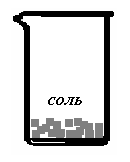 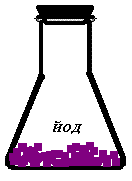 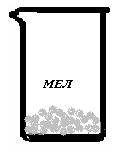 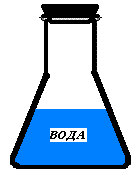 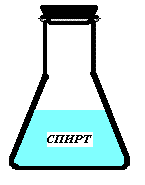 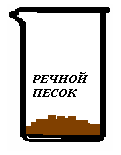 Учитель:А теперь посмотрим, как распределятся эти же вещества по отношению к воде?По растворимости в воде вещества бываютРастворимыеНерастворимыеСилы «сцепления» между молекулами вещества и воды велики.Силы «сцепления» между молекулами вещества и воды слабые.Учитель:Как узнать, что вещество растворилось?Растворы, которые они образуютОднородные (растворы)Неоднородные (смеси)Свободно проникают через «дырки» фильтра Фильтрование При взбалтывании образуют «взвесь» мелких частиц. Эти частицы застревают в «дырках» фильтра.УчительГде и как можно использовать эти различия?УчительПри моделировании важно:Помнить о культуре оформления.Распределить обязанности в группах.Быстро выполнить работу.Обдумать защиту своих проектов.УчительИтак, вернёмся к моему вопросу – зачем нам нужно знать о растворимости вещества?Что полезного вы узнали сегодня на уроке?Где в жизни мы встречаемся со свойствами веществ по-разному растворяться в воде? Как это используется в хозяйстве, промышленности, в природе?А теперь давайте вместе дадим название нашему уроку!